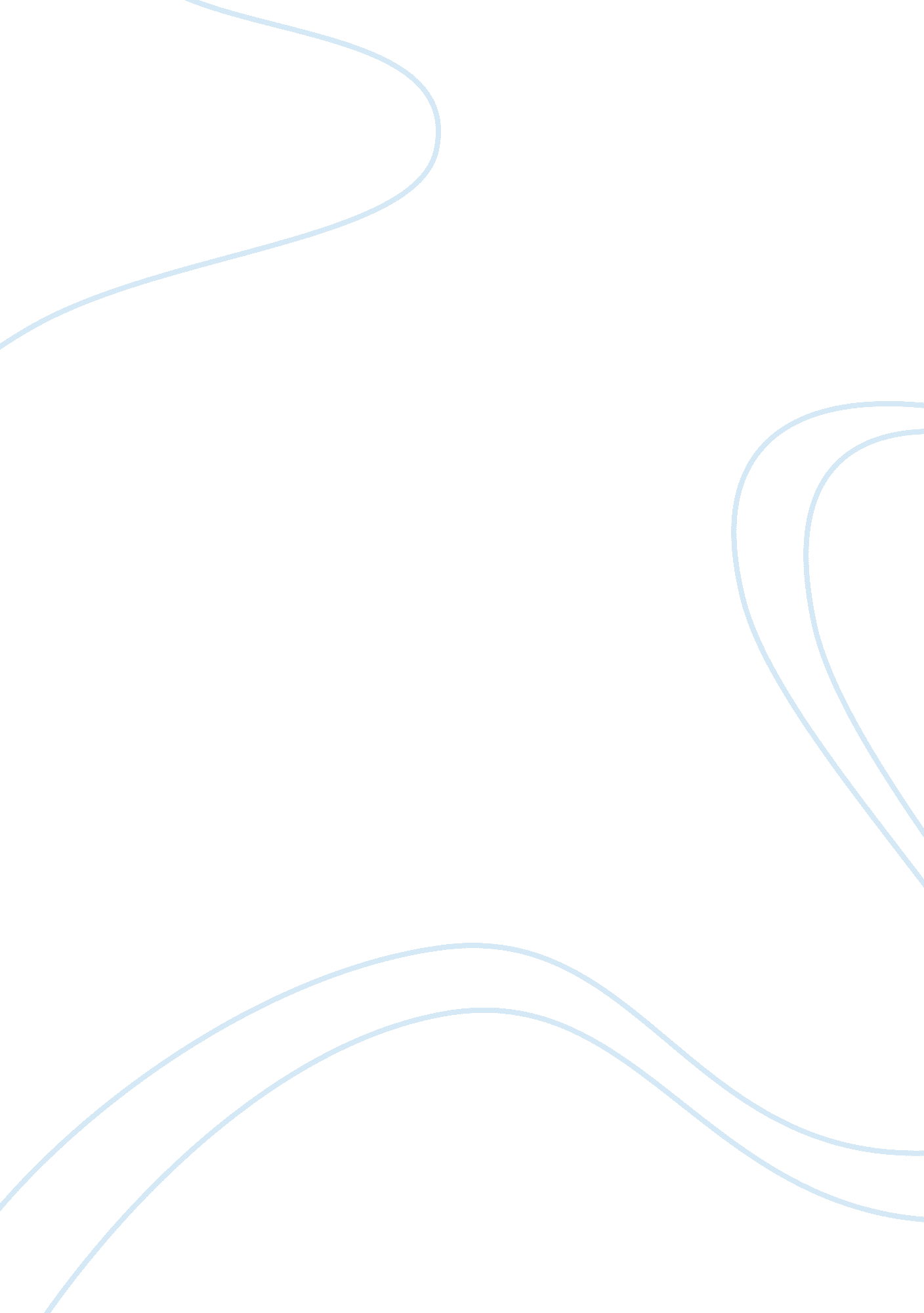 P.p1 among the main issues of disputeBusiness, Industries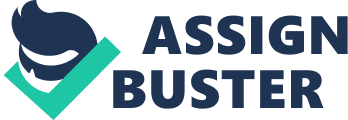 p. p1 {margin: 0. 0px 0. 0px 0. 0px 0. 0px; line-height: 16. 0px; font: 12. 0px Arial; color: #333333; -webkit-text-stroke: #333333; background-color: #ffffff; min-height: 14. 0px}p. p2 {margin: 0. 0px 0. 0px 0. 0px 0. 0px; text-align: center; font: 32. 0px Arial; color: #000000; -webkit-text-stroke: #000000}p. p3 {margin: 0. 0px 0. 0px 4. 0px 0. 0px; font: 12. 0px Arial; color: #434343; -webkit-text-stroke: #434343; min-height: 14. 0px}p. p4 {margin: 0. 0px 0. 0px 4. 0px 0. 0px; font: 12. 0px Arial; color: #434343; -webkit-text-stroke: #434343}p. p5 {margin: 0. 0px 0. 0px 0. 0px 0. 0px; line-height: 16. 0px; font: 12. 0px Arial; color: #333333; -webkit-text-stroke: #333333; background-color: #ffffff}p. p6 {margin: 0. 0px 0. 0px 0. 0px 0. 0px; line-height: 16. 0px; font: 15. 0px Arial; color: #333333; -webkit-text-stroke: #333333; background-color: #ffffff; min-height: 17. 0px}p. p7 {margin: 0. 0px 0. 0px 0. 0px 0. 0px; line-height: 1. 2px; font: 12. 0px Arial; color: #333333; -webkit-text-stroke: #333333; background-color: #ffffff}span. s1 {font-kerning: none}span. s2 {letter-spacing: 0. 3px}Effects of trade liberalizationProfessor: Visar HoxhaStudent: Enxhi AbaziClass: Economics of European IntegrationTrade liberalization, freely defined as a move towards more liberated trade through the lessening of levy and other boundaries, is by and large seen as the significant main thrust behind globalization. Quickly expanding flows of merchandise and ventures crosswise over national fringes have been the most obvious part of the expanding reconciliation of the worldwide economy in late decades. Be that as it may, this has additionally been a standout amongst the most quarrelsome parts of globalization. Commentators of trade liberalization have pointed the finger at it for a large group of ills, for example, rising joblessness what’s more, wage disparity in the propelled nations; expanded abuse of laborers in creating nations and a “ race to the base” regarding business conditions and work benchmarks; the de-industrialization and underestimation of low-wage nations; expanding destitution and worldwide disparity; what’s more, debasement of the earth. These perspectives have spread regardless of the way that the benefits of more liberated trade, as far as enhanced designation of assets and ensuing additions in profitable efficiency and monetary development, are an essential precept of standard financial investigation. In this specific circumstance, the effect of trade liberalization on business is of specific significance. The level of work is a key determinant of general financial welfare, particularly in creating nations where frameworks of social insurance are feeble. Specifically, the effect of trade liberalization on the level and structure of work decides, to a huge degree, its effect on destitution, wage and wage dissemination and the nature of business. These last factors are plainly among the main issues of dispute in the open deliberation over trade liberalization. Seen inside the standard hypothetical structure, trade liberalization is ventured to be unambiguously useful for creating nations since they are work plenteous. More liberated trade won’t just increment efficiency and development yet will all the while increment business openings and wages for their most rich asset, incompetent work. This would likewise have the extra ideal impact of decreasing wage and wage disparity since the incompetent are among the most minimal paid in the work showcase. From this outlook, there ought to be no doubt that trade liberalization is beneficial regarding its development, work and distributional ramifications. Converted into approach terms, this would imply that one-sided trade liberalization would dependably be a best arrangement choice to import substitution or insurance. In addition, solid backers of trade liberalization have stretched out this to the recommendation that the sooner and all the more widely trade is changed the more noteworthy the benefits will be. There are, be that as it may, vital hypothetical reservations to this position (see, specifically, Winters, 2000). The majority of these emerge from the way that the above recommendations lay on the presumption that there is consummate rivalry and that there are just steady comes back to scale underway. This is obviously at chances with this present reality where, particularly in creating nations, showcase flaws are normal and where numerous branches of mechanical generation are described by economies of scale. Thusly, “ in the nearness of certain market disappointments, for example, positive generation externalities in import-contending segments, the long-run levels of GDP (estimated at world costs) can be higher with trade confinements than without (Rodriguez and Rodrik, 1999). This was the hidden reason for the long-standing newborn child industry contention that underlying assurance be conceded to conceivably aggressive businesses to empower them to overcome boundaries to fire up and thus to learn by doing. Later improvements in development and trade hypothesis have likewise given extra contentions for assurance. Endogenous development hypotheses propose that “ trade limitations may likewise be related with higher rates of development of yield at whatever point the confinements advance innovatively more powerful areas over others” (Rodriguez and Rodrik, 1999). Aside from procuring the benefits of economies of scale, positive externalities may likewise be produced by an expansion in the load of learning through these methods. This is like the more established contentions for import substitution in light of the view that expanding returns and cross-fi rm externalities are pervasive in assembling and that insurance to advance industrialization is justified on these grounds. This is frequently joined by the contention that industrialization is a precondition for later fare achievement. From this point of view, trade liberalization is regularly regretted on the grounds that it now and again prompts de-industrialization. “ New trade hypothesis” additionally presents the defense that key trade arrangements can raise welfare under a few conditions. By supporting its fi rms to pick up passage into parts of generation where world request can bolster just a couple of oligopolistic fi rms (e. g., air ship creation), a nation can catch significant benefits for the national economy. It has likewise been called attention to that standard trade hypothesis additionally accept that assets (counting work) are dependably completely utilized and that trade will dependably be adjusted (Ocampo and Taylor, 1998). These suspicions infrequently apply in reality (vide the elevated amounts of joblessness winning in numerous nations). In these conditions, rather than the agreeable expectations of smooth and costless alteration in standard hypothesis, trade liberalization can force overwhelming modification costs as a constriction in yield, high joblessness and wide trade deficits. Another remain of the writing moreover contends that change expenses might be high where there is monopolistic or blemished rivalry, factor stability what’s more, wage and value unbending nature. Before continuing to look at the experimental proof, it is important to audit a couple of issues identifying with the idea of trade liberalization and its estimation. Generally little consideration has been paid in the current writing to the significant refinement between trade liberalization essentially and thegeneral impacts of an expansion in trade, from whatever reason, on development and business. This has been a wellspring of disarray that ought to be expelled. Reasonably, trade liberalization is regularly defined as far as the inclination in the motivator structure amongst fares and imports (Greenaway, Morgan and Wright, 1998). The facilitated commerce position is one where motivators are impartial amongst fares and imports. Trade liberalization could in this manner be accomplished by either the decrease of levies or of any against send out inclination through different means (e. g., the presentation or raising fare sponsorships). Another component of trade liberalization is the substitution of an instrument of trade control by another that would mutilate the motivator structure less. A typical case of this is when quantitative confinements on trade are supplanted by a duty. Practically speaking there are a few manners by which the degree of trade liberalization can be estimated, however there are issues with each of these. One measure generally embraced is that of depending on declared changes in approach, for example, a diminishment in taxes or the expulsion of quantitative confinements. This, be that as it may, must be checked against real execution and the likelihood for instrument substitution, i. e., changes in different arrangements that may invalidate the expected impacts of the reported arrangement changes. A moment measure depends on an immediate gauge of the adjustment in the predisposition in Trade Liberalization and Employment 3 the trade administration as reflected in changes in relative costs. This, notwithstanding, frequently keeps running up against issues of weighting and totaling value changes. A third measure is to utilize various criteria, for example, duty changes also, changes in relative costs, yet this too faces similar issues of weighting and total. It is likewise critical to note briefly a couple of methodological issues that are normally experienced in investigations of trade liberalization. An especially difficult issue is that of isolating out the impacts of trade liberalization from those of other arrangement shifts, macroeconomic emergencies and other remotely produced stuns that may happen in the meantime. Another is that of the counterfactual (or the elective situation that is expected would have won without trade liberalization) that is utilized to build up the impacts of trade liberalization. This counterfactual is regularly thought to be where prior approaches would have won. This may not be fitting since trade liberalization regularly happens after an financial emergency and, in these conditions, previous polices are not any more suitable. There has been significant liberalization of trade in the post-Second World War period. This has been especially articulated since the 1980s. More than 100 nations over the world have embraced some measure of trade liberalization, for example, the decrease of levies, quantitative limitations and other non-tax boundaries to trade. Therefore, normal levels of duties and different boundaries to trade have fallen significantly in the larger part of nations on the planet. These trade liberalization measures have frequently been joined by the liberalization of approaches towards remote direct speculation and more extensive liberalization measures, for example, the evacuation of controls over local venture, deregulation of local item and work markets, privatization and both interior and outside financial liberalization. These other going with liberalization measures make it particularly difficult to recognize the results of trade liberalization from the impacts of different strategies. It is frequently difficult to unravel the impacts of trade arrangements essentially from those of different measures of liberalization that happened contemporaneously. It is additionally vital to take note of that there were critical contrasts among nations in the beginning level of assurance at which liberalization was started, in the macroeconomic conditions that encompassed the start and the execution of trade liberalization programs, in the degree of liberalization that was embraced, in the pace and sequencing of trade liberalization measures, and in the connection amongst trade and other liberalization measures. This makes it innately difficult to touch base at general decisions about the impacts of trade liberalization. It is, consequently, difficult to reach any firm determinations on the effect of trade liberalization essentially on the premise of relationship between changes in trade from one viewpoint and development and business execution on the other. The first issue is one of setting up causality between trade liberalization and development and work execution. An expansion in sends out and the trade-to-GDP proportion can’t consequently be ascribed to the impacts of trade liberalization, as different variables are included. The development in sends out what’s more, the trade-to-GDP proportion could be the aftereffect of higher development accomplished through an effective improvement system or ideal outer economic situations. This is particularly so since send out development is normally a noteworthy segment of general development and the two are firmly associated. However, as we might see underneath, this has not deflected different defenders of trade liberalization from utilizing such a way to deal with build up their case. A conspicuous a valid example are two investigations, Dollar (1992) and Sachs and Warner (1995), that have been exceptionally influential in framing the generally acknowledged view that nations with bring down strategy prompted hindrances to trade encounter quicker development, once other applicable nation qualities are controlled. Both of these considers depend on a cross-segment investigation for countless with respect to the connection between a record of “ receptiveness” of the economy and development execution. The Dollar contemplate guaranteed that for an example of 95 nations over the period in the vicinity of 1976 and 1985, development was adversely connected with each of the two files of transparency utilized. The first record was a measure of genuine swapping scale contortion while the other was a file of genuine conversion standard inconstancy. The method of reasoning for the utilization of these lists was that the more open an economy, the lower the degree of conversion scale contortion and the less the inconstancy in the conversion scale. The Sachs and Warner think about touches base at a comparable conclusion on the relationship between the level of receptiveness and development. The examination is a cross-area investigation of a substantial example of 70 nations. Nations were classified as either “ open” or “ shut” in light of five criteria—the level of normal duties, the scope of non-levy obstructions, regardless of whether it had a communist monetary framework, regardless of whether it had a state imposing business model of significant fares, and the level of the bootleg market premium. The findings of both these investigations have been truly addressed by a persuading scrutinize (Rodriguez what’s more, Rodrik, 1999) which fixates on the way that the markers of “ receptiveness” utilized are truly flawed. They are not dependable measures of trade hindrances and are additionally exceptionally corresponded with different sources of poor monetary execution. That being the situation, the recommendation that trade liberalization without anyone else leads to higher development stays doubtful. Another current endeavor to resuscitate the issue is the paper by Dollar and Kraay (2001). This paper identifies a gathering of nations, the “ post-1980 globalizers” that have seen substantial increments in trade and significant decreases in levies in the course of recent years and cases that “ their development rates have quickened from the 1970s to the 1980s to the 1990s, even as development in the rich nations and whatever is left of the creating world has declined”. The paper additionally guarantees that “ since there is minimal orderly proof of a relationship between changes in trade volumes (or some other globalization measure we consider) and changes in the pay offer of the poorest, the expansion in development rates that goes with extended trade prompts proportionate increments in livelihoods of poor people”. The paper is, be that as it may, additionally persuading on the impacts of trade development on development than on the impacts of trade approach. As pointed out by Rodrik (2001), the paper is too flawed by applying a “ discretionary arrangement of determination criteria to their example of nations”. Specifically, they “ consolidate a strategy measure (tax midpoints) with a result (import/GDP) measure in choosing nations. This is theoretically wrong, as arrangement producers don’t specifically control the level of trade … the apparatuses at the transfer of governments are tax and non-tax hindrances, not import or fare levels”. This is significant on the grounds that the nations in the example that executed the most profound trade liberalization, rather than the individuals who encountered the best trade extension, did not perform well as far as the rate of monetary development accomplished. Also, it was wrong to property the higher development in India and China to trade liberalization. In these nations, “ the fundamental trade changes occurred about 10 years after the beginning of higher development. Also, these nations’ trade confinements stay among the most astounding on the planet”. A current audit of the exact proof on the impacts of trade liberalization (Greenaway, Morgan and Wright, 1998) likewise reaches a more nuanced conclusion than the prior Dollar or Sachs what’s more, Warner examines. This survey presumes that trade liberalization has brought about both an expansion and a decrease in the development rate contingent upon nation conditions. Numerous nations were seen to have encountered a speculation droop after trade liberalization, proposing that a “ J-bend” impact is grinding away. This proposes there are at any rate short-pursue expenses of modification trade liberalization. Trade liberalization has additionally had a tendency to be related with an expansion in current record deficits despite an expansion in sends out. These blended outcomes show that the effect of trade liberalization isn’t uniform at the same time, on the opposite, is emphatically influenced by components, for example, the nature of the liberalization program, the degree of prior bends in the trade administration and the flexibility of business sectors. There have been generally few cross-area contemplates that emphasis specifically on the effect of trade liberalization on business. A noteworthy World Bank think about (Papageorgiou, Choksi and Michaely, 1990) dating back to 1990 endeavored to exhibit the benefits of significant trade liberalization. In light of the examination of 36 unmistakable scenes of trade liberalization in 19 nations, it offered exceptionally consoling conclusions about the benefits of trade liberalization. Among its decisions were the perspectives that “ even in the short run liberalization ran as an inseparable unit with quicker as opposed to slower development” and that “ trade liberalization did not when in doubt bring joblessness even up in singular segments of the economy, for example, producing and agribusiness”. It clarifies the last result as far as the way that a log jam in assembling development was remunerated by an ascent in horticultural development and work because of trade liberalization. It additionally guaranteed that this expansion in horticultural development, together with the way that there was an increment in work serious fares, expanded the interest for work by and large and thus prompted a change in wage conveyance. These outcomes have, in any case, been tested. Greenaway (1993) and Collier (1993) have addressed these findings principally on methodological grounds. All the more as of late, Agenor and Aizenman (1996) have called attention to that these investigations give just restricted confirmation on changes in work in non-manufacturing generation exercises or changes in the total joblessness rate. These issues are exacerbated by methodological inadequacies for the situation examines. That being the situation, the hopeful decisions about the business impacts of trade liberalization are not feasible. A current World Bank examine on globalization (Dollar and Collier, 2001) takes a less enthusiastic view of the work impacts of trade liberalization than a portion of the World Bank’s prior investigations. While emphasizing the benefits of trade liberalization for both business and wages as time goes on, the investigation perceives that there are significant transitional issues that should be confronted. It noticed that the expertise premium, and thus wage disparity, has ascended in a few nations in the result of trade liberalization. It likewise takes note of that “ a progression of contextual investigations on the impacts of trade liberalization demonstrates an extensive scattering of the net effect on work”. More significantly, it features the issues that “ little decreases in work may cover up generous employment agitating” and that “ a portion of the vital failures from globalization will be formal segment specialists in secured businesses”. A progression of International Labor Organization (ILO) contextual investigations on China, India, Malaysia, Mexico and Brazil concentrated on the impacts of the development of trade on business and wages in assembling industries. The nations decided for think about had all accomplished quick development in trade before two decades and were among the main gathering of creating nations that had benefited most from the development in world trade. The investigations concentrated on the assembling division since it had led trade development and had felt the impacts of trade extension generally emphatically. In the three Asian rising economies contemplated, trade development had a for the most part good impact on business and wages in assembling. Separated from invigorating yield development, trade development has had the impact of expanding the business force of assembling yield. Also, incompetent (or low-talented) laborers have benefited more than gifted specialists since business development has been quicker in send out situated ventures, which for the most part utilize low-talented laborers, than in different enterprises. It additionally gives the idea that work in import-contending businesses kept on expanding regardless of expanded import rivalry. Genuine wages of untalented laborers have risen at whatever point surplus work has progressed toward becoming insignificant, yet they have not declined even where overflow work remains significant. Genuine wages of talented specialists have for the most part risen. Along these lines, wage imbalance has enhanced in a few circumstances however has exacerbated in others. As opposed to what was the situation in the Asian nations, the great impacts of trade development on business and wages were not seen in Latin American nations, for example, Brazil and Mexico. In these nations, work in assembling has either not risen obviously or has fallen. Genuine wages of incompetent laborers have tended to decrease, and the wage differential amongst gifted and untalented specialists has expanded rather strongly. The examinations recommend that these patterns might be owing to troublesome starting conditions (e. g., amazingly unequal dissemination of benefits), issues of macroeconomic administration and over-dependence on outside assets, yet more work is required to create satisfactory bits of knowledge. The forcefully differentiating business impacts between nations recommend that nation specific and unexpected components are critical, and the estimation of any expansive speculation on the connection between trade liberalization furthermore, business is accordingly undermined. This proposes it would be more productive to look at nation specific contemplates in the look for answers. 